Construyendo Su Teología 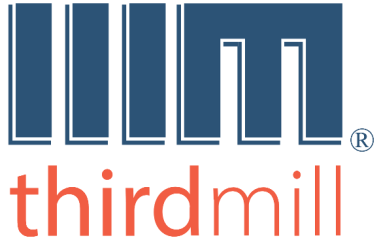 Thirdmill
316 Live Oaks Boulevard
Casselberry, FL 32707 USACONSTRUYENDO SU TEOLOGÍAGUÍA DE ESTUDIO 1.1Lección 1: ¿Qué es Teología?Sección 1: Definiciones ESQUEMA PARA TOMAR NOTAS Introducción I. Definiciones   A. Definiciones Típicas     1. Tomás de Aquino      2. Charles Hodge     3. William Ames      4. John Frame  B. Tendencias       1. Orientación Académica      2. Orientación Hacia la VidaC. Evaluaciones      1. Orientación Académica     2. Orientación Hacia la VidaPREGUNTAS DE REPASO 1. ¿Qué sugiere Romanos 1 acerca de hacer teología? 2. En forma breve las cuatro definiciones de “teología” proporcionadas por Aquino, Hodge, Ames y Frame. 3. Anote la información biográfica acerca de cada teólogo mencionado arriba. 4. ¿Qué es más importante en la teología, la fe o la razón? 5. Explique el origen lingüístico de la palabra "teología."6. Describa las dos tendencias o perspectivas que la mayoría de las personas tiene en lo que se refiere a la teología. 7. Contraste las relativas fortalezas y debilidades de la orientación académica y de la orientación de vida. 8. Conozca el contenido de los siguientes pasajes bíblicos: 1 Reyes 4:292 Pedro 3:15-161 Corintios 8:1	1 Corintios 13:22 Timoteo 2:15PREGUNTAS DE REFLEXIÓN Y APLICACIÓN1. ¿Qué espera aprender en este curso? ¿Cómo piensa que será beneficioso para usted?2. ¿Cómo explicaría el término “teología” a alguien que no conoce mucho de este campo de estudio? 3. ¿Qué enfoque teológico cree que es el más valioso? ¿Por qué?  4. Explique cómo podría estudiar teología con una orientación hacia la vida?5. ¿Cuál es más importante en la teología, la fe o la razón? ¿Cómo piensa que las dos deberían relacionarse?CONSTRUYENDO SU TEOLOGÍAGUÍA DE ESTUDIO 1.2Lección 1: ¿Qué es Teología?Sección 2: Metas ESQUEMA PARA TOMAR NOTAS       II. Metas       A. Metas Primarias            1. Ortodoxia           2. Ortopraxis           3. Ortopatía       B. Interdependencia            1. Ortodoxia           2. Ortopraxis           3. Ortopatía        C. PrioridadesPREGUNTAS DE REPASO1. Describa las tres metas principales de la teología.2. Escriba pasajes bíblicos que apoyan cada una de estas metas.3. ¿En qué manera las tres metas principales de la teología son interdependientes? 4. ¿Cómo debería una persona priorizar las tres metas principales de la teología?5. ¿Qué pasa cuando siempre se le da la prioridad solo a una de las metas principales?6. ¿La Iglesia ha usado la teología para mal históricamente? Explique.7. ¿Las emociones son neutrales?8. ¿Qué significa cuando se dice “nuestras creencias y nuestras acciones y nuestros sentimientos forman redes de reciprocidades múltiples”? 9. Dr. Pratt dice que, “porque la vida cambia siempre, el equilibrio puede ser nada más que una sincronía momentánea.” ¿Qué significa?PREGUNTAS DE REFLEXIÓN Y APLICACIÓN1. Dr. Pratt dice que “nuestras creencias y nuestras acciones y nuestros sentimientos forman redes de reciprocidades múltiples”? ¿Por qué es importante entender este concepto ahora que usted empieza el estudio de la teología?2. Dr. Pratt dice que, “porque la vida cambia siempre, el equilibrio puede ser nada más que una sincronía momentánea.” ¿Qué implicaciones tiene para el estudio de la teología?3. ¿Cuál de las tres metas de la teología es el aspecto más débil suyo? ¿Cómo podría mejorar ese aspecto? 4. La lección habla de los tres aspectos de la teología: ortodoxia, ortopraxis, y ortopatía. ¿Está de acuerdo que en los círculos evangélicos, muchas veces falta desarrollar más los aspectos de ortopraxis y ortopatía? Explique su respuesta.5. Si está de acuerdo con la idea de que falta desarrollar más los aspectos de ortopraxis y ortopatía, ¿cuáles son las causas de esta falta, y cuáles son las maneras en que podemos mejorar esta situación?CONSTRUYENDO SU TEOLOGÍAGUÍA DE ESTUDIO 1.3Lección 1: ¿Qué es Teología?Sección 3: TemasESQUEMA PARA TOMAR NOTAS III. Temas       A. Opciones       B. Selecciones       Resumen PREGUNTAS DE REPASO 1. ¿Cuál es la perspectiva de la teología que normalmente se destaca más? ¿La ortodoxia, la ortopraxis, o la ortopatía? ¿Cuál se destaca menos? 2. Dé una breve descripción de los siguientes términos:         Soteriología         Eclesiología         Antropología         Neumatología         Cristología         Teología propia         Escatología         Teología bíblica         Teología sistemática         Teología histórica         Hermenéutica3. Nombre las tres divisiones principales de un currículo típico de seminario. Note las subdivisiones de cada división principal, y dé la frase que Dr. Pratt usa para describir qué tipo de estudio involucra cada división.      PREGUNTAS DE REFLEXIÓN Y APLICACIÓN 1. ¿Cómo se puede evitar la trampa del intelectualismo en el estudio de la teología?      2. ¿Cuál es el aprendizaje más profundo que usted ha adquirido de Lección 1? ¿Por qué?3. ¿Cuál es su tendencia, poner más énfasis en la ortodoxia, la ortopraxis, o la ortopatía? Explique su respuesta.4. Lea las siguientes citas, y exprese su opinión: ¿Cuál es la tendencia del autor? (Vea las fuentes de las citas al final del documento. Vea el asterisco.*)A. "La Biblia no nos ofrece silogismos filosóficos para demostrar la existencia de Dios. El texto sagrado comienza presentando a Dios vivo y activo: 'En el principio creó Dios...' (Gn. 1:1). Toda prueba racional de la existencia de Dios tiene su eficacia real desde una actitud de fe. El corazón humano es, de por sí, tan perverso y engañoso (Jer. 17:9) que, a pesar de la evidencia, se aferra a su orgullo y autosuficiencia y rehúsa rendirse humildemente ante el creador (Ro. 1:21ss).""...El hecho de que la fe nos introduzca en el conocimiento de Dios por la vía del corazón ('con el corazón se cree' Ro. 10:10), hace de la fe una entrega - entrega total, sin condiciones - antes que una mentalidad. En efecto, aunque es la mente que capta la luz, es el corazón el que abre las ventanas al sol de la verdad. ...Este es el verdadero conocimiento de Dios (Jn. 17:3), cordial, comunicativo, experimental, amoroso, sin el cual de nada sirve toda la erudición teológica o bíblica (v., entre otros lugares, 1 Co. 8:13; Stg. 2:19)."__ Ortodoxia__ Ortopraxis__ Ortopatía__ Ninguna de las tres__ Es un equilibrio entre las tres__ No estoy seguroB. "Si procedemos sobre la suposición de que la teología es el conocimiento sistematizado de Dios, de quien y para quien son todas las cosas, habrá buenas razones para comenzar con la doctrina de Dios. ...Emprendemos el estudio de la teología con estas dos presuposiciones: (1) Dios existe, y (2) Él se ha revelado en Su divina Palabra. ...Consultamos su revelación para saber lo que Él nos ha revelado de sí mismo, y para conocer la relación que guarda con sus criaturas."__ Ortodoxia__ Ortopraxis__ Ortopatía__ Ninguna de las tres__ Es un equilibrio entre las tres__ No estoy seguroC. "Teología sistemática es cualquier estudio que responde a la pregunta, '¿Qué nos enseña toda la Biblia hoy?' respecto a algún tema dado.""Definir la teología sistemática para incluir 'lo que toda la Biblia nos enseña hoy' implica que la aplicación a la vida es una parte necesaria del correcto empeño de la teología sistemática. Por tanto, una doctrina bajo consideración se ve en términos de su valor práctico para vivir la vida cristiana.""¿Cómo, entonces, debemos estudiar la teología sistemática?...1) Debemos estudiar la teología sistemática con oración....2) Debemos estudiar la teología sistemática con humildad....3) Debemos estudiar la teología sistemática con razón....4) Debemos estudiar la teología sistemática don la ayuda de otros...."__ Ortodoxia__ Ortopraxis__ Ortopatía__ Ninguna de las tres__ Es un equilibrio entre las tres__ No estoy seguro D. "Debajo de muchas de nuestras alegaciones de ortodoxia, hay una cobardía moral que refleja malamente nuestra confianza en Cristo. Confiamos que Él perdona nuestros pecados y nos mantiene más o menos en línea en una comunidad de gente decente, ¿pero es Él suficiente para tratar con los asuntos como realmente son? ¿Sabemos cómo encarar la realidad confusa de este mundo donde buenos padres a veces tienen que enfrentarse con hijos rebeldes y malos padres generan misioneros consagrados? ...""¿Podemos penetrar en aquellas ocultas regiones interiores de nuestra alma donde la futilidad es más real que el conocimiento consumidor de Su presencia, y donde una mirada honesta revela que los motivos egoístas manchan aun nuestros actos más nobles? ¿Es Cristo suficiente para tratar con esa clase de confusión interna? ¿O es mejor no mirar jamás a todo esto y sólo seguir con la vida cristiana?"__ Ortodoxia__ Ortopraxis__ Ortopatía__ Ninguna de las tres__ Es un equilibrio entre las tres__ No estoy seguroCONSTRUYENDO SU TEOLOGÍAGUÍA DE ESTUDIO 2.1Lección 2: Explorando la Teología CristianaSección 1: Teología CristianaESQUEMA PARA TOMAR NOTASIntroducciónI. Teología CristianaA. Problemas con Definiciones B. Definición FuncionalC. Unidad y Diversidad  1. Teología Unificada  2. Teología MúltiplePREGUNTAS DE REPASO1. ¿Por qué puede ser difícil definir la "teología cristiana"?2. Explique brevemente la diferencia entre el Hinduismo y el Cristianismo.3. ¿Qué dice la lección acerca de sectas tales como Los Testigos de Jehová, Mormonismo, Ciencia Cristiana, y la fe de Sun Myung Moon?4. ¿Por qué deberíamos estar satisfechos con una definición que esté de acuerdo con el Credo de los Apóstoles?5. ¿Qué nos enseña Juan 17:22-23 acerca de la importancia de la unidad de los creyentes?6. ¿Es nuestra responsabilidad promover la unidad teológica dentro del Cuerpo de Cristo?7.¿A qué se debe la diversidad en el Cuerpo de Cristo?8. Conozca el contenido de los siguientes pasajes, especialmente lo que enseñan acerca de la unidad de los creyentes. Efesios 4:4-5Efesios 4:151 Timoteo 4:16
9. ¿Qué otra religión se acerca más al Cristianismo?10. A medida que revisamos la teología cristiana, ¿por qué es importante mantener una perspectiva equilibrada en lo que se refiere a unidad teológica y la diversidad?PREGUNTAS DE REFLEXIÓN Y APLICACIÓN1. ¿Cree usted todas las doctrinas en el Credo de los Apóstoles? ¿Cree que son importantes? ¿Por qué sí o por qué no?2. ¿Qué implicaciones tiene la unidad teológica de todos los creyentes en la manera que usted interactúa con otras ramas de la iglesia?3. El hecho de que una persona dice que cree en las enseñanzas del Credo de los Apóstoles como verdaderas, no significa necesariamente que tenga fe salvadora. ¿Qué cree que incluye la fe salvadora verdadera, además de dar asentimiento intelectual a estas verdades?CONSTRUYENDO SU TEOLOGÍAGUÍA DE ESTUDIO 2.2Lección 2: Explorando la Teología CristianaSección 2: Tradiciones CristianasESQUEMA PARA TOMAR NOTASII. Tradiciones CristianasA. Definiendo "Tradición"  1. Definición Negativa  2. Definición Positiva B. Tendencias de Tradiciones   1. Doctrina  2. Práctica   3. PatetismoC. Importancia de Tradiciones   1. Conocimiento de Nosotros  2. Conocimiento de OtrosPREGUNTAS DE REPASO1. ¿Cómo describe Dr. John Frame el “tradicionalismo”?2. ¿Cómo define Dr. Pratt la “tradición”? 3. Describa las tres tendencias que la teología tradicional tiende a seguir. ¿Qué enfatiza cada una de ellas?4. ¿Cuál es el peligro que involucra cada una de estas tendencias? ¿A qué problema puede conducir cada una de ellas?5. ¿Qué sugiere Dr. Pratt como una alternativa a pretender separarnos de de nuestra herencia teológica? 6. Según la Lección 2, ¿de dónde los estudiantes de teología obtienen la idea de que tienen que separarse o divorciarse de sus tradiciones o herencia religiosa antes de estudiar teología? 7. ¿Qué ejemplo se da en la Lección 2 acerca de cómo Pablo a veces habla de la tradición en una forma positiva? PREGUNTAS DE REFLEXIÓN Y APLICACIÓN1. ¿Cómo describiría la tradición teológica de su iglesia y del trasfondo de su familia? ¿Cuáles son los énfasis?2. ¿Cuáles son las fortalezas y debilidades de esos énfasis? ¿Cómo puede cambiar esos énfasis para contrarrestar las debilidades, sin perder las fortalezas?3. ¿Qué influencia ha tenido en usted la tradición teológica de su iglesia y del trasfondo de su familia? ¿Qué influencias positivas o negativas ha tenido?CONSTRUYENDO SU TEOLOGÍAGUÍA DE ESTUDIO 2.3Lección 2: Explorando la Teología CristianaSección 3: Tradición de la ReformaESQUEMA PARA TOMAR NOTAS          III. Tradición de la Reforma A. Orígenes y DesarrollosB. TendenciasC. Distintivos   1. Solas de la Reforma  2. La Unidad de las Escrituras  3. Doctrina de Dios  4. Cultura HumanaResumenPREGUNTAS DE REPASO1. Dé un breve bosquejo histórico del desarrollo de la teología reformada, destacando los eventos históricos más importantes.2. ¿Cuál es la tendencia teológica de la tradición reformada?3. Según la lección, ¿cuál de las áreas es la más abandonada o descuidada en las iglesias reformadas? ¿Ortodoxia, ortopraxis, u ortopatía?4. Nombre e identifique las cinco “Solas” de la tradición reformada.5. Resuma el énfasis distintivo de la tradición reformada en el área de la doctrina de Dios.6. Explique la diferencia entre enfoque reformado tradicional de la unidad de la Escritura y el enfoque dispensacionalista tradicional.7. ¿Dr. Pratt piensa que hay una diferencia importante en la manera en que el Antiguo Testamento presenta la ley, el evangelio, y la salvación y la manera en que el Nuevo Testamento presenta los mismos temas? Explique el enfoque de Dr. Pratt.

8. Note el lugar geográfico donde cada teólogo concentró su ministerio: Lutero, Zwingli, Calvino.9. Mencione los primeros documentos teológicos de la Reforma. 10. Explique la controversia arminiana, y anote el nombre del sínodo que trató el asunto.11. Nombre los cinco enfoques de Richard Niebuhr en lo que se refiere a la relación de Cristo con la cultura. Dé una breve descripción de cada uno, e identifique cuál es enfatizado en la tradición reformada.12. ¿Qué es el “mandato cultural”?PREGUNTAS DE REFLEXIÓN Y APLICACIÓN1. ¿Cuáles son algunas de las fortalezas y algunos de los peligros de la teología reformada? ¿Cuáles son los puntos más importantes en la teología reformada?2. La teología reformada tiende a insistir en que toda la vida es religiosa. Mencione algunas implicaciones prácticas de esta enseñanza.3. ¿Cuál es el aprendizaje más profundo que usted ha adquirido del estudio de esta lección? ¿Por qué?4. Cuando usted piensa en Dios, ¿qué aspectos tiende a destacar en su mente?  5. Lea Salmo 139. ¿Cuál es el aspect de Dios que se destaca en este salmo?6. La teología reformada pone énfasis en la soberanía de Dios, que Dios gobierna todo, que las cosas no suceden por casualidad. Dios tiene un plan para la historia, para establecer Su reino.Sin entender el plan de Dios, la vida puede parecer aleatoria y desordenada. En su canción llamada "Toxicity" (lanzada en 2001), el grupo "System of a Down" canta sobre "Desorden, desorden, desorden" y habla de "mirar la vida a través de los ojos de una rueda". Si bien también parecen estar protestando contra los males sociales en esta canción, refleja una sensación de fragmentación y desorientación.¿Cómo conversaría con este grupo de músicos acerca del mensaje de esta canción?¿Cómo le ayuda saber que Dios está cumpliendo Su plan en la historia?7. ¿Qué opina usted? ¿Cuál de estas citas viene de una confesión reformada?(Vea la fuente de las citas al final de este documento. Vea el doble asterisco.**)

A. "La justificación establece la colaboración entre la gracia de Dios y la libertad del hombre. Por parte del hombre se expresa en el asentimiento de la fe a la Palabra de Dios que lo invita a la conversión, y en la cooperación de la caridad al impulso del Espíritu Santo que lo previene y lo custodia."

B. "Un hombre puede despreciar y rechazar la gracia de Dios y resistir su operación, de manera que, cuando es divinamente llamado a la fe y a la obediencia, puede hacerse incapaz de creer y obedecer la voluntad de Dios."

C. "Dios desde la eternidad, por el sabio y santo consejo de su voluntad, ordenó libre e inalterablemente todo lo que sucede. Sin embargo, lo hizo de tal manera, que Dios ni es autor del pecado, ni hace violencia al libre albedrío de sus criaturas, ni quita la libertad ni contingencia de las causas secundarias, sino más bien las establece."CONSTRUYENDO SU TEOLOGÍAGUÍA DE ESTUDIO 3.1Lección 3: Confiando en la RevelaciónSección 1: Encontrando la RevelaciónESQUEMA PARA TOMAR NOTASIntroducciónI. Encontrando la RevelaciónA. Revelación General   1. Medio   2. Contenido B. Revelación EspecialC. Interconexiones   1. Traslape  2. Necesidad PREGUNTAS DE REPASO1. ¿Qué es la revelación general? ¿Qué nos enseña?2. ¿Qué es la revelación especial? ¿Qué nos enseña?3. Dé un ejemplo de cada uno de los siguientes tipos de de revelación especial, como se define en el video: extraordinaria, mixta, y común.4. Dé un ejemplo de cada uno de los siguientes tipos de revelación general, como se define en el video: extraordinaria, mixta, común.5. ¿Por qué es necesaria la revelación especial?6. Conozca las enseñanzas de Romanos 1:18-23 y Hebreos 1:1-3.PREGUNTAS DE REFLEXIÓN Y APLICACIÓN1. ¿Cómo podría su entendimiento de Dios a través de la revelación general acercarlo más a Él? Mencione ejemplos de cómo la revelación general le ayuda a sentir Su presencia y le enseña algo de Él.2. ¿Cómo podría el entender las similitudes y diferencias entre la revelación especial y la revelación general hacer cambiar la manera en que una persona hace su teología?3. Imagine su vida sin la Biblia. ¿Cómo cambiaría su vida?CONSTRUYENDO SU TEOLOGÍAGUÍA DE ESTUDIO 3.2Lección 3: Confiando en la RevelaciónSección 2: Entendiendo la RevelaciónESQUEMA PARA TOMAR NOTASII. Entendiendo la Revelación A. Obstáculos del Pecado  1. Revelación General  2. Revelación EspecialB. Iluminación del Espíritu Santo  1. Revelación Especial  2. Revelación GeneralC. ResultadosPREGUNTAS DE REPASO1. ¿Cuáles son los tres puntos de esta sección acerca del proceso de entender la revelación?2. ¿Qué son los efectos "noéticos" del pecado? ¿En qué manera el pecado obstaculiza nuestro entendimiento de la revelación general y de la revelación especial de Dios?3. Según Dr. Pratt, ¿la lógica del hombre ha sido afectada por el pecado?4. ¿En qué manera nos ayuda el Espíritu Santo a entender la revelación general y la revelación especial de Dios?5. ¿Qué enseña Calvino acerca de si podemos aprender la verdad de los no creyentes?6. ¿Cómo deberíamos manejar los conflictos aparentes entre la revelación general y la revelación especial?7. Conozca las enseñanzas de los siguientes pasajes:Romanos 1:18
Efesios 1:17-18Hebreos 6:4PREGUNTAS DE REFLEXIÓN Y APLICACIÓN1. ¿Cómo se siente al saber que el pecado todavía trabaja en nosotros para suprimir y torcer la revelación de Dios?2. ¿Cuál es la esperanza que aporta el Espíritu Santo?3. ¿Cómo podemos protegernos en contra de los errores causados por los efectos noéticos del pecado?4. ¿Cómo trataría de resolver un aparente conflicto entre lo que enseñan los científicos y lo que dicen las Escrituras? Mencione un ejemplo.5. ¿Qué piensa usted acerca de qué tipo de revelación es más vulnerable para ser interpretado erróneamente? ¿Por qué? Mencione un ejemplo. CONSTRUYENDO SU TEOLOGÍAGUÍA DE ESTUDIO 3.3Lección 3: Confiando en la RevelaciónSección 3: Desarrollando la ConfianzaESQUEMA PARA TOMAR NOTASIII. Desarrollando la ConfianzaA. Cualidad AnálogaB. Proceso de DeferenciaC. Alineación ApropiadaConclusiónPREGUNTAS DE REPASO1. ¿Qué significa cuando decimos que para algunas personas las convicciones teológicas son "binarias"?2. ¿Qué significa cuando decimos que para algunas personas las convicciones teológicas son "análogas"?3. ¿Cuáles son las maneras frecuentes en que el Espíritu Santo nos guía a confiar en convicciones teológicas?4. ¿Qué es exégesis?5. Explique el concepto de Dr. Pratt acerca del "cono de la certeza" en lo que se refiere a los conceptos teológicos.6. ¿Cómo podemos asignar niveles de confianza apropiados a nuestras varias creencias? ¿Qué debemos preguntarnos?7. ¿Qué enseña la Confesión de Fe de Westminster acerca de la manera en que Dios utiliza medios?8. Según Dr. Pratt, ¿cómo afecta nuestras convicciones teológicas la manera en que vivimos la vida cristiana?PREGUNTAS DE REFLEXIÓN Y APLICACIÓN1. ¿Por qué es importante enfocar la confianza que tenemos en nuestras posiciones teológicas de manera analógica? Describa una situación en que el enfoque binario acerca de la confianza puede causar problemas en la iglesia.2. ¿Qué impacto tienen exégesis, comunidad, y vida cristiana en sus propias creencias? ¿Cuál de estas influencias ha sido la más importante para usted? ¿Por qué?3. ¿Usted tiene confianza en la infalibilidad de las Escrituras? ¿Cómo defendería esa confianza en un diálogo con alguien que no cree en la Biblia? 4. ¿A cuál de estas afirmaciones doctrinales asignaría usted mayor confianza? Explique por qué.__ Dios creó la tierra en seis días literales de 24 horas.__ El Pentateuco fue escrito por Moisés alrededor de 1400 AC.__ Jesús murió por nuestros pecados y resucitó.__ Entre Su muerte y resurrección, Jesús descendió al infierno.__ No tengo confianza en ninguna de estas afirmaciones.__ Tengo la misma confianza en todas.__ No estoy seguro.5. ¿Cuál es la enseñanza más profunda que ha aprendido de esta lección? ¿Por qué?6. En su libro, The God Who is There [El Dios que está allí] Francis Schaeffer da una ilustración de cómo la revelación general y la revelación especial trabajan juntas. Lea la cita, luego responda esta pregunta: ¿Cuál es el punto de vista de Schaeffer sobre la revelación general y la revelación especial?"Imagine un libro que ha sido mutilado, dejando solo dos centímetros de material impreso en cada página. Aunque obviamente sería imposible reconstruir y comprender la historia del libro, pocas personas imaginarían que lo que había quedado se había juntado por casualidad. Sin embargo, si las porciones rotas de cada página se encontraran en el ático y se agregaran en los lugares correctos, entonces la historia podría leerse y tendría sentido."Así es con el cristianismo: las páginas rotas que quedan en el libro corresponden al universo anormal y al hombre anormal que tenemos ahora. Las partes de las páginas que se descubren corresponden a las Escrituras que son la comunicación proposicional de Dios a la humanidad, que no sólo toca la verdad 'religiosa' pero también toca el cosmos y la historia, que están abiertos a la verificación ".[Francis Schaeffer, The God Who is There (Downers Grove, IL: InterVarsity Press, 1968), p. 108.]CONSTRUYENDO SU TEOLOGÍAGUÍA DE ESTUDIO 4.1Lección 4: Autoridad en la TeologíaSección 1: Iglesia Católica MedievalESQUEMA PARA TOMAR NOTASIntroducciónI. Iglesia Católica MedievalA. Autoridad Bíblica   1. Inspiración  2. Significado  3. OscuridadB. Autoridad Eclesiástica   1. Autoridad del Pasado  2. Autoridad Eclesiástica ContemporáneaPREGUNTAS DE REPASO1. Describa la postura que la iglesia medieval tomó respecto de de la autoridad de las Escrituras, en lo que se refiere a la inspiración, el significado y la oscuridad.2. ¿Cuál era el enfoque de Agustín acerca de cuántos significados tiene un pasaje de la Escritura?3. ¿Qué es "polivalencia clásica"?4. Explique el enfoque de Juan Cassiano para la interpretación de las Escrituras, llamado "Quadriga".5. ¿Qué enfoque tenía la Iglesia en la Edad Media acerca de la claridad de la Biblia?6.Explique cómo los teólogos medievales entendieron la autoridad de los concilios de la Iglesia primitiva. 7. Para la Iglesia medieval, ¿quién podría dar una interpretación válida de la Biblia?8. ¿Qué llevó a tener un énfasis en la autoridad eclesiástica para la teología durante el período medieval?9. ¿Cuáles fueron los efectos del enfoque del período medieval en cuanto a la autoridad de las Escrituras y de la iglesia?PREGUNTAS DE REFLEXIÓN Y APLICACIÓN1. Los escritos de los padres de la iglesia temprana han influenciado a la iglesia a través de su historia. ¿Cuáles son los beneficios de eso, y cuáles son los peligros?2. ¿Cómo deberíamos usar hoy los escritos antiguos para obtener el mayor beneficio?3. ¿Qué considera usted como su máxima autoridad para asuntos teológicos?4. ¿Qué grado de confianza da usted a la autoridad de los concilios eclesiásticos y teólogos famosos para establecer sus convicciones teológicas?5. ¿Cuál es el pasaje bíblico que citaría usted para presentar una defensa de la inspiración y autoridad de las Escrituras? ¿Por qué usaría ese pasaje?CONSTRUYENDO SU TEOLOGÍAGUÍA DE ESTUDIO 4.2Lección 4: Autoridad en la TeologíaSección 2: Protestantismo AntiguoESQUEMA PARA TOMAR NOTASII. Protestantismo AntiguoA. Autoridad Bíblica  1. Inspiración  2. Significado  3. ClaridadB. Autoridad Eclesiástica  1. Autoridad del Pasado  2. Autoridad Eclesiástica ContemporáneaPREGUNTAS DE REPASO1. Describa la postura que los protestantes tempranos tomaron respecto de la autoridad de las Escrituras, en lo que se refiere a la inspiración, el significado y la claridad de las Escrituras. Mencione los puntos de vista de Lutero, Calvino, Erasmo, y la Confesión de Fe de Westminster.      2. Mencione factores históricos que contribuyeron al enfoque protestante acerca de la claridad de las Escrituras.3. ¿Qué invento hizo posible que muchos cristianos pudieran leer la Biblia por sí mismo durante el tiempo de la Reforma?4. Explique la importancia de 2 Pedro 3:16 respecto de la claridad de las Escrituras.5. Explique cómo entendieron los protestantes tempranos la autoridad de la iglesia del pasado y en su situación contemporánea. Mencione los puntos de vista de Calvino y de la Confesión de Fe de Westminster.6. Qué dijo Erasmo acerca de lo fácil que era entender las Escrituras?7. Explique la importancia de Tito 2:15 respecto de la autoridad eclesiástica.PREGUNTAS DE REFLEXIÓN Y APLICACIÓN1. ¿En qué maneras este estudio le ha ayudado a entender la controversia entre católicos y protestantes?       2. ¿Por qué es importante mantener un equilibrio entre el origen divino de las Escrituras y el origen humano de las Escrituras? ¿Qué diferencia haría para su estudio de la Biblia si Dios hubiera dictado todo, palabra por palabra, a los autores humanos?3. ¿Cómo 2 Timoteo 3:16-17 nos ayuda a mantener un enfoque sano de la teología?4. Lea 2 Pedro 1:19-21. ¿Qué nos indica acerca de la actitud que debemos tener hacia las Escrituras?CONSTRUYENDO SU TEOLOGÍAGUÍA DE ESTUDIO 4.3Lección 4: Autoridad en la TeologíaSección 3: Protestantismo ContemporáneoESQUEMA PARA TOMAR NOTASIII. Protestantismo ContemporáneoA. Autoridad Bíblica  1. Inspiración  2. Significado  3. ClaridadB. Autoridad Eclesiástica  1. Autoridad del Pasado  2. Autoridad Eclesiástica ContemporáneaConclusiónPREGUNTAS DE REPASO1. Describa los tres enfoques diferentes acerca de la inspiración explicados en la lección.2. ¿Cuál es el enfoque reformado contemporáneo acerca de la inspiración?3. Explique el significado de "polivalencia contemporánea", "univalencia simplística", y "univalencia multifacética", como fue explicado en la lección.4. Describa el enfoque de la Confesión de Fe de Westminster respecto del significado y la claridad de las Escrituras. ¿Qué directrices proporciona la Confesión para resolver el asunto de la interpretación de un pasaje? 5. Explique cómo los protestantes contemporáneos entienden la autoridad de la iglesia en el pasado y en nuestro entorno contemporáneo. ¿Qué quiere decir Dr. Pratt acerca del "biblicismo," "tradicionalismo," y "semper reformanda"?6. ¿Qué quiere decir Dr. Pratt cuando dice que las formulaciones teológicas deberían ser consideradas en términos "análogos", y no en términos "binarios"? 7. Explique el enfoque de Dr. Pratt acerca de cuántos significados tiene un pasaje bíblico.8. Explique la perspectiva de Dr. Pratt acerca de la autoridad del dogma aprobado por los concilios eclesiásticos.PREGUNTAS DE REFLEXIÓN Y APLICACIÓN1. ¿Cuáles son algunas formas prácticas en que podemos observar el principio de “siempre reformando” en la iglesia moderna? ¿Cuáles son algunas de las áreas en su propia iglesia que necesitan ser reformadas?2. ¿Cómo debería el concepto de "univalencia compleja" influenciarnos cuando participamos en discusiones teológicas modernas? ¿Cuáles son algunos de los peligros de este enfoque de significado? ¿Cuáles son algunos de los beneficios? 3. ¿Cómo puede el modelo del "cono de certeza" ayudar a asignar prioridades y grados de convicción a su entendimiento de pasajes bíblicos que no son totalmente claros?4. ¿Cuáles son los peligros del tradicionalismo y del biblicismo? ¿Ha visto usted estos extremos en la iglesia de hoy? 5. Había varias “posiciones extremas” mencionadas en esta lección. ¿Alguna de ellas describirá su propio enfoque de la teología? ¿Cuáles? ¿Qué pasos prácticos podría dar para adoptar perspectivas más responsables?6. ¿Cuál es la enseñanza más significativa que aprendió en el estudio de esta lección? ¿Por qué?7. ¿Cuál es la enseñanza más significativa que aprendió en el estudio del curso completo? ¿Por qué?8. ¿Ha cambiado su actitud hacia la teología después de estudiar este curso? Explique cómo.9. ¿Qué cambios espera hacer en su vida como resultado de estudiar este curso? Seleccione todas las respuestas que se aplican.__ Pienso estudiar más la Biblia.__ Pienso leer más libros de teología.__ Pienso orar más, pidiendo sabiduría, al estudiar la Biblia.__ Pienso reflexionar más acerca de cómo aplicar la teología a mi vida.__ Pienso re-examinar mi teología, para estar seguro que es bíblica.__ Otro. (Explique.) 10. Supongamos que está conversando con una persona que cree que María, la madre de Jesús, nació sin pecado y que ascendió a los cielos sin morir. Supongamos que esta persona apela a las afirmaciones oficiales de los concilios históricos de su iglesia para defender esta doctrina. ¿Cómo respondería usted?*Fuentes de las citas en la guía de estudio 1.3:Cita A ("La Biblia no nos ofrece silogismos...")Francisco Lacueva, Curso Práctico de Teología Biblia (Barcelona: Editorial CLIE, 1998), pp.. 17-18, 22.Cita B ("Si procedemos sobre la suposición de que la teología..."Luis Berkhof, Teología Sistemática (Grand Rapids: T.E.L.L., 1976), p. 19.Cita C ("Teología sistemática es cualquier estudio que responde a la pregunta...")Wayne Grudem, Teología Sistemática (Miami: Editorial Vida, 2007), pp. 21, 23, 33-36.Cita D ("Debajo de muchas de nuestras alegaciones de ortodoxia, hay una cobardía...")Larry Crabb, De Adentro Hacia Afuera (Miami: Editorial Unilit, 1992), p. 13.Fuentes de las citas en la guía de estudio 2.3:A. "La justificación establece la colaboración entre la gracia de Dios y la libertad del hombre...." Catecismo de la Iglesia Católica, Parte III, Sección 1, Capítulo 3, Artículo 2 (#1993).Vea: http://www.vatican.va/archive/catechism_sp/p3s1c3a2_sp.html#I B. "Un hombre puede despreciar y rechazar la gracia de Dios..."The Arminian Confession of 1621, #7
[La Confesión Arminiana de 1621, sección 7] 
Traducido del inglés.
Vea: http://evangelicalarminians.org/node/43C. "Dios desde la eternidad, por el sabio y santo consejo de su voluntad, ordenó libre e inalterablemente todo lo que sucede..."La Confesión de Fe de Westminster, cap. 3, sección 1.
Vea: http://www.iglesiareformada.com/Confesion_Westminster.html#anchor_17